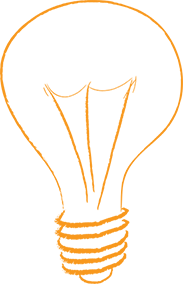 Podněty, které vedou k ........rozsvícení. V našich předešlých ročníkových projektech jsme šli po stopách a po cestách, shromažďovali jsme, lapali vzpomínky, komentovali a také zkoušeli, osahávali. Vnímali. Názvy projektů - Stopy v paměti a Vade, cognosce et labora (Jdi, poznávej a pracuj) byly srozumitelné a naváděly k pochopení. Co tedy znamená Rozsviť!?Letošní projekt s názvem Rozsviť! na ty předešlé navazuje, jde o určitou kontinuitu. Ale v plánu není završení, ukončení, spíše jde o proces, posun. Cesta dále pokračuje, jen bude mít jiná zastavení, možná konkrétnější. Nabalí se na ni informace. Symbolem projektu je žárovka, která zdobí i naše letošní záznamníky. Jde o minimalistické pojetí - jednoduchá kresba na bílém podkladě. Na konci roku by si právě k ní měly děti dopsat či dokreslit, co je vlastně během roku rozsvítilo, co je nějak posunulo či směřovalo. Závit žárovky má drážky a ty jsou něco jako naše hlavní témata projektu. Ta budou následující: ●V prvé řadě půjde o to, poskytnout dětem informace o povoláních, neboť se blíží doba, kdy se budou muset rozhodovat, kam povedou jejich další kroky. V rámci toho jim chceme dát možnost zjistit o některých povoláních více. Máme v plánu oslovit rodiče, zda by naši školu navštívili s prezentacemi svých povolání, více je dětem přiblížili a pokud budou ochotni, v jednom projektovém dni jim i ukázali svá pracoviště ( ve skupinách po dobu např. tří hodin se jim věnovali a začlenili je do svých prací). Samozřejmě s dětmi také navštívíme Scholu Pragensis (prezentaci středních škol a učilišť) a akci Machři roku, kde budou prezentována učiliště.●V návaznosti na výše uvedené se více chceme věnovat vědě a technice, neboť 19. století, století objevů a vynálezů, se k tomu přímo nabízí. Akcí s tím souvisejících bude více, uveďme např. návštěvu Brna s komentovanou prohlídkou Science Center Vida. Industrializace s sebou nese změny měst, venkova, krajiny. Mění se skladba obyvatelstva, lidé se stěhují, mění se jejich životní styl. V naší době je jistá snaha krajinu, která byla průmyslově narušena, určitým způsobem revitalizovat, proto se chceme vydat po břehu potoka v Malešicích a podívat se, jak se jeho koryto měnilo. V rámci festivalu 4+4 navštívíme a prohlédneme si také kasárna v Karlíně, z nichž se od června 2017 stává multikulturní prostor s kinem, výstavní síní a zázemím na setkávání nejen místních obyvatel. ●Mění se také úloha ženy. Začínají se prosazovat v mnoha odvětvích, která do té doby byla spíše doménou mužů. Podmínky však stejné jako oni nemají. A to se nemění ani v dnešní době. Gender otázka je tedy dalším tématem, kterého se chceme alespoň dotknout. Děti ve skupinách budou zpracovávat prezentace na několik zajímavých žen 19. a 20. století, které pak budou na projektových dnech předkládat svým učitelům i spolužákům. Prezentace vyhotoví i v písemné podobě a budou dostupné k nahlédnutí veřejnosti v letních měsících. ●A naše společnost prochází vývojem. Je stále pestřejší, proto podstatným tématem bude i multikulturalita. V této oblasti budeme spolupracovat s organizacemi Jeden svět na školách a Institut Terezínské iniciativy a jejich projektovou výukou na téma Výchova k respektu a toleranci. Ta není jen o multikulturní výchově, ale zejména o hledání vlastní identity. V průběhu roku doplníme náš projekt konkrétními činnostmi, exkurzemi a výstupy. Na začátku září vyrazíme poutní cestou do Hostivic, kde naším cílem bude klášter v Hájku. Tím i symbolicky zakončíme náš předešlý projekt a plynule započneme ten nový. Před Vánoci nás opět čeká nějaká tvořivá dílna, chceme si také vyrobit trička s naším projektovým symbolem. Inspiracím budeme po celý rok otevřeni...Žárovka má drážky, ty se pak zašroubují, ukotví a třeba se žárovka rozsvítí. Klíčové kompetence:Kompetence k učení vybírá a využívá pro efektivní učení vhodné způsoby, metody a strategie, plánuje, organizuje a řídí vlastní učení, projevuje ochotu věnovat se dalšímu studiu a celoživotnímu učenívyhledává a třídí informace a na základě jejich pochopení, propojení a systematizace je efektivně využívá v procesu učení, tvůrčích činnostech a praktickém životěoperuje s obecně užívanými termíny, znaky a symboly, uvádí věci do souvislostí, propojuje do širších celků poznatky z různých vzdělávacích oblastí a na základě toho si vytváří komplexnější pohled na matematické, přírodní, společenské a kulturní jevysamostatně pozoruje a experimentuje, získané výsledky porovnává, kriticky posuzuje a vyvozuje z nich závěry pro využití v budoucnostiKompetence k řešení problémů vyhledá informace vhodné k řešení problému, nachází jejich shodné, podobné a odlišné znaky, využívá získané vědomosti a dovednosti k objevování různých variant řešení, nenechá se odradit případným nezdarem a vytrvale hledá konečné řešení problémukriticky myslí, činí uvážlivá rozhodnutí, je schopen je obhájit, uvědomuje si zodpovědnost za svá rozhodnutí a výsledky svých činů zhodnotíKompetence komunikativní formuluje a vyjadřuje své myšlenky a názory v logickém sledu, vyjadřuje se výstižně, souvisle a kultivovaně v písemném i ústním projevunaslouchá promluvám druhých lidí, porozumí jim, vhodně na ně reaguje, účinně se zapojuje do diskuse, obhajuje svůj názor a vhodně argumentujerozumí různým typům textů a záznamů, obrazových materiálů, běžně užívaných gest, zvuků a jiných informačních a komunikačních prostředků, přemýšlí o nich, reaguje na ně a tvořivě je využívá ke svému rozvoji a k aktivnímu zapojení se do společenského děnívyužívá informační a komunikační prostředky a technologie pro kvalitní a účinnou komunikaci s okolním světemKompetence sociální a personální účinně spolupracuje ve skupině, podílí se společně s pedagogy na vytváření pravidel práce v týmu, na základě poznání nebo přijetí nové role v pracovní činnosti pozitivně ovlivňuje kvalitu společné prácepodílí se na utváření příjemné atmosféry v týmu, na základě ohleduplnosti a úcty při jednání s druhými lidmi přispívá k upevňování dobrých mezilidských vztahů, v případě potřeby poskytne pomoc nebo o ni požádápřispívá k diskusi v malé skupině i k debatě celé třídy, chápe potřebu efektivně spolupracovat s druhými při řešení daného úkolu, oceňuje zkušenosti druhých lidí, respektuje různá hlediska a čerpá poučení z toho, co si druzí lidé myslí, říkají a dělajívytváří si pozitivní představu o sobě samém, která podporuje jeho sebedůvěru a samostatný rozvoj; ovládá a řídí svoje jednání a chování tak, aby dosáhl pocitu sebeuspokojení a sebeúctyKompetence občanské respektuje přesvědčení druhých lidí, váží si jejich vnitřních hodnot, je schopen vcítit se do situací ostatních lidí, odmítá útlak a hrubé zacházení, uvědomuje si povinnost postavit se proti fyzickému i psychickému násilíchápe základní principy, na nichž spočívají zákony a společenské normy, je si vědom svých práv a povinností ve škole i mimo školurespektuje, chrání a ocení naše tradice a kulturní i historické dědictví, projevuje pozitivní postoj k uměleckým dílům, smysl pro kulturu a tvořivost, aktivně se zapojuje do kulturního dění a sportovních aktivitKompetence pracovní přistupuje k výsledkům pracovní činnosti nejen z hlediska kvality, funkčnosti, hospodárnosti a společenského významu, ale i z hlediska ochrany svého zdraví i zdraví druhých, ochrany životního prostředí i ochrany kulturních a společenských hodnotvyužívá znalosti a zkušenosti získané v jednotlivých vzdělávacích oblastech v zájmu vlastního rozvoje i své přípravy na budoucnost, činí podložená rozhodnutí o dalším vzdělávání a profesním zaměřeníorientuje se v základních aktivitách potřebných k uskutečnění podnikatelského záměru a k jeho realizaci, chápe podstatu, cíl a riziko podnikání, rozvíjí své podnikatelské myšlení